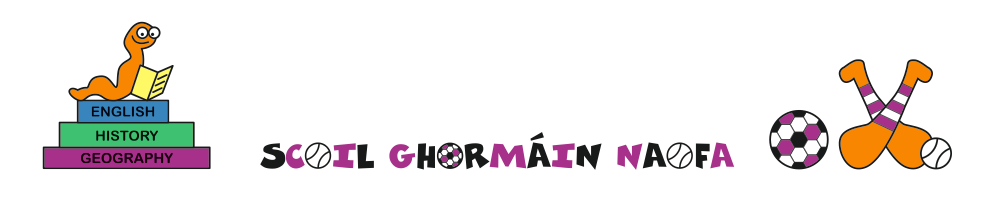 Agreed Report BOM - Date of meeting 29/01/2024New board members: Chairperson:Julie WoodPrincipal: Emer RussellStaff Nominee: Niall BreenDiocesan Nominee: Fr. David Brough Parent Nominee: Sinéad Fanning Parent Nominee: Declan O'LearyCommunity Nominee: James NevilleCommunity Nominee: Séamus KavanaghChristmas concertThe concert was a great success and raised €987 from the raffle.  Maths equipment will be purchased for new curriculum from the amount raised. – Huge thank you to all who donated.Sing out LoudSing out Loud was a huge success and E.R thanked all the staff who were involved.EWS funding applicationApplication was successful and emergency lighting will be fixed during mid-term by Whitty Security, Gorey.Classroom updatesThe classrooms will be ready to be moved into in approximately 4 weeks.  AcademicMaths new curriculum – There will be an investment in boxes per class for group work etc.Maths for fun is ongoing in 3rd and 4th class and will start in 5th and 6th after Easter.Maths problem of the fortnight also ongoing with emphasis on problem solving engagement rather than solution focused. Open ended questioning with all pupils encouraged to get involved.Staff embracing new curriculum.Croke park meetingsCroke Park hours  used for sustained support with the new PLCThere will be an  early closure on 23rd Feb with Jennifer Hughes , Oide.  Frasa na CoicíseFrasa na Coicíse is embedding well and the classes are very enthusiastic. The classes are working on fluency and oral language in Irish and rewarding usage of Gaeilge neamhfhoirmiúil during the day.Upcoming eventsUpcoming events include the Arklow Music Festival in March, Science Blast for fourth class in March and the school band will also compete in The Arklow Festival for the first time. Scór na bpaistiEmer gave thanks to all the staff involved in preparing for the Scór, Niamh, Paula, Johanna. The children represented the school excellently. It was a great success.  Best of luck to Stephen as he progresses to the next round for recitation.SwimmingSwimming is taking place for 3rd and 4th classes at the present and will complete 6 sessions in Arklow Swimming Pool.Engineers WeekEngineers week is on the week of 18th February – annual challenge is set and the children complete the task at home .RSE and Stay SafeRSE and Stay Safe programmes are being completed during term 2.Split the PotThe ace was found for split the pot with the winning prize money coming to £2,299. A huge thanks to PA for all the hard work. A new fundraiser is  pending. Huge thanks to PA for all their work Pancake TuesdayThe  PA are  planning to host pancake Tuesday once againClosuresThe school will close on the 23rd of February for a half day for the PLC training, 8th of March for the elections and for the St Brigid’s Day bank holiday.Catholic Schools’ weekCatholic Schools Week was celebrated the week of the 22nd of January with classes completeing various activities during the week.Mass was on the Fri 26th  with Fr. David. Was a lovely celebration. Emer thanked Fr David for a lovely mass.Assessment  Assessment framework and dates communicated to the board. Conor Moore- drummingConor coming in on the 9th Feb for a whole school experience – thanks to PA for sponsorship.FAI BlitzThe school will take part in the annual FAI schools soccer blitz in April in Gorey Celtic . The school will enter a boys’ and a girls’ team.Safer internet daySafer internet day is taking place on Tuesday the 6th of February.Garda visit to talk to classes about this  Santa dashSanta Dash 2023 was another great success. 5th and 6th class raised money for UNICEF Gaza appeal. The final figure was in excess of €2,400. Thanks to Niall and Sinead along with parents and other staff members who helped out and for their support.Rackard League/GAAThe Rackard league hurling and Camogie will be staring in February/ March. The school will also enter a hurling and camogie team into the mini 7s competition. The 5th class boys and girls will also take part in the Creagh blitz after Easter. The Triona Byrne memorial Cup will also take place after Easter for 3rd and 4th class. Other local school will be invited to take part.Credit union quizThe school entered two teams into the Credit Union Quiz, a junior and senior team. Bothe teams represented the school very well. Thanks to Emer for coordinating and well done to both teams.Anti-bullying report and Child Protection Oversight report furnished to board. Annual anti-bullying checklist also furnished, shared with PA and updated on website. 